Α Ν Α Κ Ο Ι Ν Ω Σ Η Από την υπηρεσία ύδρευσης του Δήμου Λευκάδας, σας ενημερώνουμε ότι σήμερα 9-5-2023 ημέρα Τρίτη λόγω έκτακτης βλάβης στο δίκτυο ύδρευσης, (Διαστάυρωση Πεφανερωμένης και Ούλωφ Πάλμε), θα γίνει διακοπή νερού στις περιοχές Φρυνίου, Πεφανερωμένης, Νεάπολης και Αγίου Ιωάννη  από τις 8:00 το πρωί έως πέρας των εργασιών.ΕΛΛΗΝΙΚΗ ΔΗΜΟΚΡΑΤΙΑ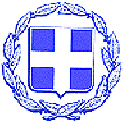 ΝΟΜΟΣ ΛΕΥΚΑΔΑΣΔΗΜΟΣ ΛΕΥΚΑΔΑΣΔΝΣΗ ΤΕΧΝΙΚΩΝ ΥΠΗΡΕΣΙΩΝΤΜΗΜΑ ΥΔΡΕΥΣΗΣ & ΑΠΟΧΕΤΕΥΣΗΣΛευκάδα   9-5-2023